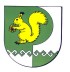 от _07_ марта 2014 г. №__35__Об утверждении Положения о комиссии по обеспечениюбезопасности дорожного движения при администрацииМоркинского муниципального районаВ целях координации деятельности комиссии по обеспечению безопасности дорожного движения при администрации Моркинского муниципального района:1.  Утвердить прилагаемое Положение о комиссии по обеспечению безопасности дорожного движения при администрации Моркинского муниципального района.2. Контроль за исполнением настоящего распоряжения возложить на первого заместителя Главы Администрации Моркинского муниципального района Голубкова А.Н.             Глава АдминистрацииМоркинского муниципального района                                      С.Григорьев                                        Приложение к распоряжению АдминистрацииМоркинского муниципального районаот 07 марта 2014 г. № 35ПОЛОЖЕНИЕО КОМИССИИ ПО ОБЕСПЕЧЕНИЮ БЕЗОПАСНОСТИ ДОРОЖНОГО ДВИЖЕНИЯ ПРИ АДМИНИСТРАЦИИ МОРКИНСКОГО МУНИЦИПАЛЬНОГО РАЙОНА1. Комиссия по обеспечению безопасности дорожного движения при Администрации Моркинского муниципального района (далее - Комиссия) является координационным органом, обеспечивающим взаимодействие субъектов дорожно-транспортного комплекса Моркинского муниципального района.2. В своей деятельности Комиссия руководствуется Конституцией и законами Российской Федерации и Республики Марий Эл, указами и распоряжениями Президента Российской Федерации и Главы Республики Марий Эл, постановлениями и распоряжениями Правительства Российской Федерации и Правительства Республики Марий Эл, а также настоящим Положением.Комиссия осуществляет свою деятельность во взаимодействии с органами исполнительной власти Республики Марий Эл, органами местного самоуправления, а также заинтересованными организациями.3. Основными задачами Комиссии являются:координация деятельности органов местного самоуправления, общественных объединений в целях предупреждения дорожно-транспортных происшествий и снижения тяжести их последствий;сбор и анализ информации о состоянии и тенденциях аварийности на дорогах района и внесение на этой основе в органы местного самоуправления предложений и рекомендаций по повышению эффективности работы всех субъектов дорожно-транспортного комплекса;организация разработки и выполнения программ по предупреждению аварийности на автомобильном транспорте.4. Для реализации возложенных на нее задач Комиссия имеет право:принимать в пределах своей компетенции решения и рекомендации по профилактике и предупреждению аварийности и дорожно-транспортного травматизма;запрашивать у государственных, общественных и иных организаций и должностных лиц необходимые для ее деятельности документы, материалы и информацию;создавать рабочие группы для решения основных вопросов, относящихся к компетенции Комиссии, и определять порядок их работы;привлекать должностных лиц и специалистов органов местного самоуправления и организаций (по согласованию с их руководителями) для участия в работе Комиссии;проводить в установленном порядке совещания, конференции и другие мероприятия по вопросам обеспечения безопасности дорожного движения, участвовать в их работе, содействовать реализации принятых на них рекомендаций;вносить в установленном порядке предложения по вопросам, относящимся к компетенции Комиссии и требующим решения Администрации Моркинского муниципального района.5. Комиссия оказывает содействие средствам массовой информации в освещении проблем обеспечения безопасности дорожного движения.6. Комиссия осуществляет свою деятельность в соответствии с планом, принимаемым и утверждаемым на заседании Комиссии.Заседания Комиссии проводятся по мере необходимости, но не реже одного раза в квартал.Заседание Комиссии проводит председатель или его заместитель.Заседание Комиссии считается правомочным, если на нем присутствуют не менее половины ее членов.Члены Комиссии принимают участие в заседаниях Комиссии без права замены. В случае отсутствия члена Комиссии на заседании он имеет право представить свое мнение по рассматриваемым вопросам в письменной форме.Подготовка материалов к заседанию Комиссии осуществляется представителями тех органов исполнительной власти и организаций, к сфере ведения которых относятся вопросы, включенные в повестку дня заседания. Материалы должны быть представлены секретарю Комиссию не позднее чем за 5 дней до даты проведения заседания.Все изменения и дополнения в повестку дня заседания Комиссии вносятся через секретаря Комиссии, который в свою очередь должен своевременно информировать председателя Комиссии.7. Решения Комиссии принимаются открытым голосованием простым большинством голосов присутствующих на заседании членов Комиссии.Члены Комиссии обладают равными правами при обсуждении рассматриваемых на заседании вопросов. В случае равенства голосов при принятии решения решающим является голос председателя Комиссии.Решения Комиссии оформляются в виде протоколов, которые подписываются председателем Комиссии или его заместителем.Решения, принимаемые Комиссией в соответствии с ее компетенцией, носят рекомендательный характер.8. Председатель Комиссии:осуществляет руководство деятельностью Комиссии;утверждает принятые Комиссией решения;принимает решение о проведении заседаний Комиссии при возникновении необходимости безотлагательного рассмотрения вопросов, относящихся к ее компетенции;распределяет обязанности между членами Комиссии.9. Организационно-техническое обеспечение деятельности Комиссии осуществляет Администрация Моркинского муниципального района.МОРКО МУНИЦИПАЛЬНЫЙ РАЙОН  АДМИНИСТРАЦИЙ                 .   .КУШТЫМАШАДМИНИСТРАЦИЯМОРКИНСКОГО МУНИЦИПАЛЬНОГО  РАЙОНАРАСПОРЯЖЕНИЕ